Table for supporting documents:IQAIQAIQAIQAIQAGeneral Investigation Checklist/FormGeneral Investigation Checklist/FormGeneral Investigation Checklist/FormGeneral Investigation Checklist/FormGeneral Investigation Checklist/FormGeneral Investigation Checklist/FormGeneral Investigation Checklist/FormGeneral Investigation Checklist/FormGeneral Investigation Checklist/FormGeneral Investigation Checklist/FormGeneral Investigation Checklist/FormGeneral Investigation Checklist/FormSurvey Information – External Quality Assurance (EQA)Survey Information – External Quality Assurance (EQA)Survey Information – External Quality Assurance (EQA)Survey Information – External Quality Assurance (EQA)Survey Information – External Quality Assurance (EQA)Survey Information – External Quality Assurance (EQA)Survey Information – External Quality Assurance (EQA)Survey Information – External Quality Assurance (EQA)Survey Information – External Quality Assurance (EQA)Survey Information – External Quality Assurance (EQA)Survey Information – External Quality Assurance (EQA)Survey Information – External Quality Assurance (EQA)Survey Information – External Quality Assurance (EQA)Survey Information – External Quality Assurance (EQA)Survey Information – External Quality Assurance (EQA)Survey Information – External Quality Assurance (EQA)Survey Information – External Quality Assurance (EQA)Note: Please complete the report and submit it to IQA within 30 days.Note: Please complete the report and submit it to IQA within 30 days.Note: Please complete the report and submit it to IQA within 30 days.Note: Please complete the report and submit it to IQA within 30 days.Note: Please complete the report and submit it to IQA within 30 days.Note: Please complete the report and submit it to IQA within 30 days.Note: Please complete the report and submit it to IQA within 30 days.Note: Please complete the report and submit it to IQA within 30 days.Note: Please complete the report and submit it to IQA within 30 days.Note: Please complete the report and submit it to IQA within 30 days.Note: Please complete the report and submit it to IQA within 30 days.Note: Please complete the report and submit it to IQA within 30 days.Note: Please complete the report and submit it to IQA within 30 days.Note: Please complete the report and submit it to IQA within 30 days.Note: Please complete the report and submit it to IQA within 30 days.Note: Please complete the report and submit it to IQA within 30 days.Note: Please complete the report and submit it to IQA within 30 days.Site/Laboratory Name:                                                                                            Site/Laboratory Name:                                                                                            Site/Laboratory Name:                                                                                            Site/Laboratory Name:                                                                                            Site/Laboratory Name:                                                                                            Site/Laboratory Name:                                                                                            Site/Laboratory Name:                                                                                            Site/Laboratory Name:                                                                                            EQA Provider and #:       EQA Provider and #:       EQA Provider and #:       EQA Provider and #:       EQA Provider and #:       EQA Provider and #:       EQA Provider and #:       EQA Provider and #:       EQA Provider and #:       Survey Name:Analyzer Name/Model:       Analyzer Name/Model:       Analyzer Name/Model:       Analyzer Name/Model:       Analyzer Name/Model:       Analyzer Name/Model:       Analyzer Name/Model:       Analyzer Name/Model:       Analyzer Name/Model:       Date Survey Received:Date Survey Received:Date Survey Received:Date Survey Received:Date Analysis Performed:Date Analysis Performed:Date Analysis Performed:Date Analysis Performed:Date Analysis Performed:Date Survey Results Submitted:Date Survey Results Submitted:Date Survey Results Submitted:Date Survey Results Submitted:Date Evaluations Available:Date Evaluations Available:Date Evaluations Available:Date Evaluations Available:Date Evaluations Available:Previous Survey Problems     (If yes, explain):Previous Survey Problems     (If yes, explain):Previous Survey Problems     (If yes, explain):Previous Survey Problems     (If yes, explain):Investigation Performed By:Investigation Performed By:Investigation Performed By:Date:Date:Unacceptable EQA Panel:                                                      Date of Repeat testing:Unacceptable EQA Panel:                                                      Date of Repeat testing:Unacceptable EQA Panel:                                                      Date of Repeat testing:Unacceptable EQA Panel:                                                      Date of Repeat testing:Unacceptable EQA Panel:                                                      Date of Repeat testing:Unacceptable EQA Panel:                                                      Date of Repeat testing:Unacceptable EQA Panel:                                                      Date of Repeat testing:Unacceptable EQA Panel:                                                      Date of Repeat testing:Unacceptable EQA Panel:                                                      Date of Repeat testing:Unacceptable EQA Panel:                                                      Date of Repeat testing:Unacceptable EQA Panel:                                                      Date of Repeat testing:Unacceptable EQA Panel:                                                      Date of Repeat testing:Unacceptable EQA Panel:                                                      Date of Repeat testing:Unacceptable EQA Panel:                                                      Date of Repeat testing:Unacceptable EQA Panel:                                                      Date of Repeat testing:Unacceptable EQA Panel:                                                      Date of Repeat testing:Unacceptable EQA Panel:                                                      Date of Repeat testing:Specimen NumberSpecimen NumberAnalyteAnalyteAnalyteAnalyteReported ResultReported ResultRepeated ResultRepeated ResultIntended Result/Peer GroupIntended Result/Peer GroupIntended Result/Peer GroupIntended Result/Peer GroupIntended Result/Peer GroupIntended Result/Peer GroupIntended Result/Peer GroupRoot Cause AnalysisRoot Cause AnalysisRoot Cause AnalysisRoot Cause AnalysisRoot Cause AnalysisRoot Cause AnalysisRoot Cause AnalysisRoot Cause AnalysisRoot Cause AnalysisRoot Cause AnalysisRoot Cause AnalysisRoot Cause AnalysisRoot Cause AnalysisRoot Cause AnalysisRoot Cause AnalysisRoot Cause AnalysisRoot Cause AnalysisPre-Analytical errors:Pre-Analytical errors:Pre-Analytical errors:Pre-Analytical errors:Pre-Analytical errors:Pre-Analytical errors:Pre-Analytical errors:Pre-Analytical errors:Pre-Analytical errors:Pre-Analytical errors:Pre-Analytical errors:Pre-Analytical errors:Pre-Analytical errors:YESYESNON/A1. Were proficiency testing materials received in the laboratory without delay? If delayed, please describe the issues.Comments:    1. Were proficiency testing materials received in the laboratory without delay? If delayed, please describe the issues.Comments:    1. Were proficiency testing materials received in the laboratory without delay? If delayed, please describe the issues.Comments:    1. Were proficiency testing materials received in the laboratory without delay? If delayed, please describe the issues.Comments:    1. Were proficiency testing materials received in the laboratory without delay? If delayed, please describe the issues.Comments:    1. Were proficiency testing materials received in the laboratory without delay? If delayed, please describe the issues.Comments:    1. Were proficiency testing materials received in the laboratory without delay? If delayed, please describe the issues.Comments:    1. Were proficiency testing materials received in the laboratory without delay? If delayed, please describe the issues.Comments:    1. Were proficiency testing materials received in the laboratory without delay? If delayed, please describe the issues.Comments:    1. Were proficiency testing materials received in the laboratory without delay? If delayed, please describe the issues.Comments:    1. Were proficiency testing materials received in the laboratory without delay? If delayed, please describe the issues.Comments:    1. Were proficiency testing materials received in the laboratory without delay? If delayed, please describe the issues.Comments:    1. Were proficiency testing materials received in the laboratory without delay? If delayed, please describe the issues.Comments:    2. Were specimens shipped and stored appropriately according to temperature requirements?Comments:  2. Were specimens shipped and stored appropriately according to temperature requirements?Comments:  2. Were specimens shipped and stored appropriately according to temperature requirements?Comments:  2. Were specimens shipped and stored appropriately according to temperature requirements?Comments:  2. Were specimens shipped and stored appropriately according to temperature requirements?Comments:  2. Were specimens shipped and stored appropriately according to temperature requirements?Comments:  2. Were specimens shipped and stored appropriately according to temperature requirements?Comments:  2. Were specimens shipped and stored appropriately according to temperature requirements?Comments:  2. Were specimens shipped and stored appropriately according to temperature requirements?Comments:  2. Were specimens shipped and stored appropriately according to temperature requirements?Comments:  2. Were specimens shipped and stored appropriately according to temperature requirements?Comments:  2. Were specimens shipped and stored appropriately according to temperature requirements?Comments:  2. Were specimens shipped and stored appropriately according to temperature requirements?Comments:  3. Were there any broken or leaking EQA vials/material received by the lab? Were any vials missing? If so, did you contact the provider and SMILE?Comments:    3. Were there any broken or leaking EQA vials/material received by the lab? Were any vials missing? If so, did you contact the provider and SMILE?Comments:    3. Were there any broken or leaking EQA vials/material received by the lab? Were any vials missing? If so, did you contact the provider and SMILE?Comments:    3. Were there any broken or leaking EQA vials/material received by the lab? Were any vials missing? If so, did you contact the provider and SMILE?Comments:    3. Were there any broken or leaking EQA vials/material received by the lab? Were any vials missing? If so, did you contact the provider and SMILE?Comments:    3. Were there any broken or leaking EQA vials/material received by the lab? Were any vials missing? If so, did you contact the provider and SMILE?Comments:    3. Were there any broken or leaking EQA vials/material received by the lab? Were any vials missing? If so, did you contact the provider and SMILE?Comments:    3. Were there any broken or leaking EQA vials/material received by the lab? Were any vials missing? If so, did you contact the provider and SMILE?Comments:    3. Were there any broken or leaking EQA vials/material received by the lab? Were any vials missing? If so, did you contact the provider and SMILE?Comments:    3. Were there any broken or leaking EQA vials/material received by the lab? Were any vials missing? If so, did you contact the provider and SMILE?Comments:    3. Were there any broken or leaking EQA vials/material received by the lab? Were any vials missing? If so, did you contact the provider and SMILE?Comments:    3. Were there any broken or leaking EQA vials/material received by the lab? Were any vials missing? If so, did you contact the provider and SMILE?Comments:    3. Were there any broken or leaking EQA vials/material received by the lab? Were any vials missing? If so, did you contact the provider and SMILE?Comments:     4. Were specimens prepared/ reconstituted /diluted as indicated by the kit instructions?Comments:     4. Were specimens prepared/ reconstituted /diluted as indicated by the kit instructions?Comments:     4. Were specimens prepared/ reconstituted /diluted as indicated by the kit instructions?Comments:     4. Were specimens prepared/ reconstituted /diluted as indicated by the kit instructions?Comments:     4. Were specimens prepared/ reconstituted /diluted as indicated by the kit instructions?Comments:     4. Were specimens prepared/ reconstituted /diluted as indicated by the kit instructions?Comments:     4. Were specimens prepared/ reconstituted /diluted as indicated by the kit instructions?Comments:     4. Were specimens prepared/ reconstituted /diluted as indicated by the kit instructions?Comments:     4. Were specimens prepared/ reconstituted /diluted as indicated by the kit instructions?Comments:     4. Were specimens prepared/ reconstituted /diluted as indicated by the kit instructions?Comments:     4. Were specimens prepared/ reconstituted /diluted as indicated by the kit instructions?Comments:     4. Were specimens prepared/ reconstituted /diluted as indicated by the kit instructions?Comments:     4. Were specimens prepared/ reconstituted /diluted as indicated by the kit instructions?Comments:     5. Were special instructions provided in the kit followed? (Can be indicated by this symbol  ) Comments:  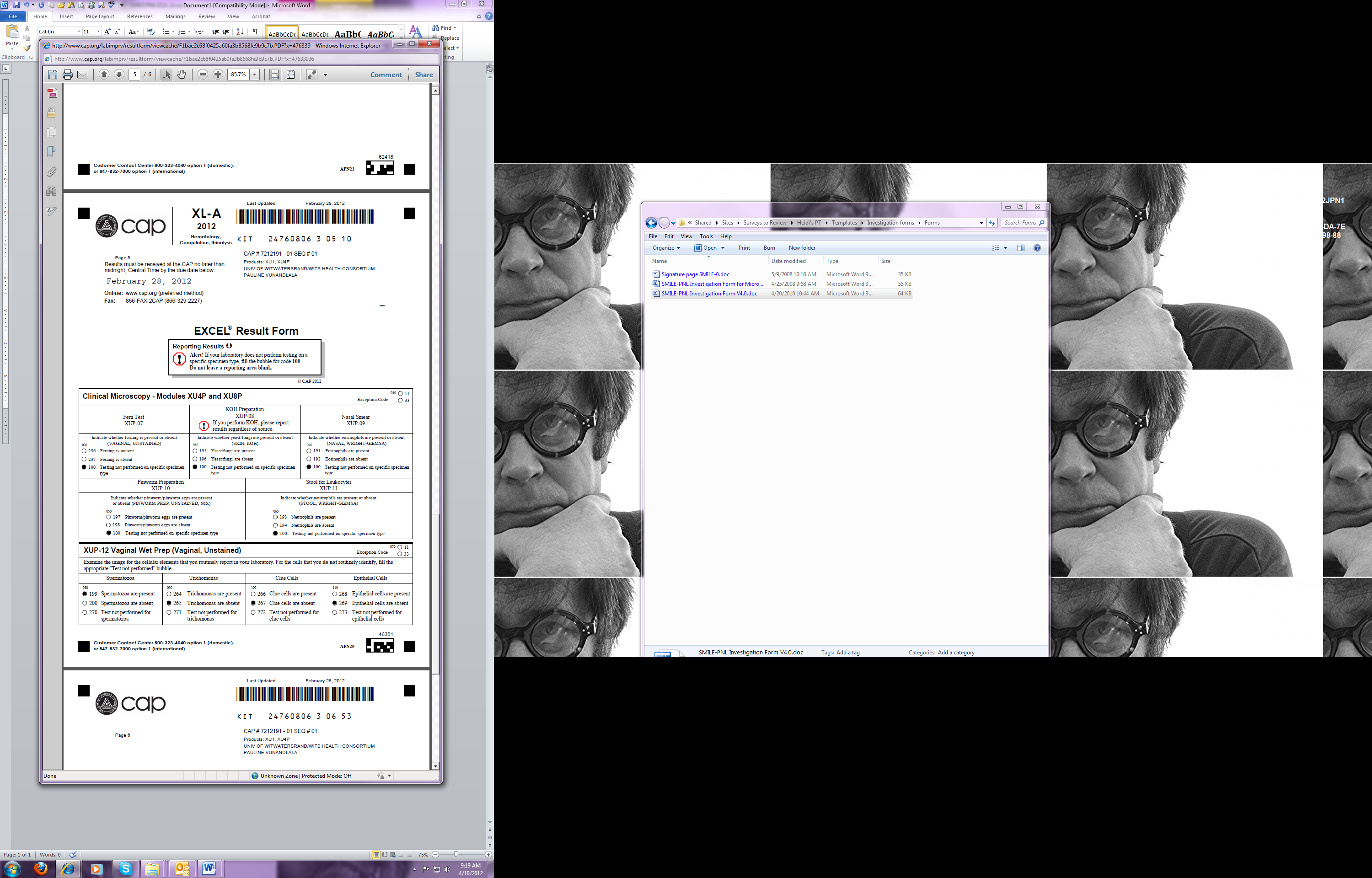  5. Were special instructions provided in the kit followed? (Can be indicated by this symbol  ) Comments:   5. Were special instructions provided in the kit followed? (Can be indicated by this symbol  ) Comments:   5. Were special instructions provided in the kit followed? (Can be indicated by this symbol  ) Comments:   5. Were special instructions provided in the kit followed? (Can be indicated by this symbol  ) Comments:   5. Were special instructions provided in the kit followed? (Can be indicated by this symbol  ) Comments:   5. Were special instructions provided in the kit followed? (Can be indicated by this symbol  ) Comments:   5. Were special instructions provided in the kit followed? (Can be indicated by this symbol  ) Comments:   5. Were special instructions provided in the kit followed? (Can be indicated by this symbol  ) Comments:   5. Were special instructions provided in the kit followed? (Can be indicated by this symbol  ) Comments:   5. Were special instructions provided in the kit followed? (Can be indicated by this symbol  ) Comments:   5. Were special instructions provided in the kit followed? (Can be indicated by this symbol  ) Comments:   5. Were special instructions provided in the kit followed? (Can be indicated by this symbol  ) Comments:  6. Were the correct tests performed on the correct specimen(s)?Comments:    6. Were the correct tests performed on the correct specimen(s)?Comments:    6. Were the correct tests performed on the correct specimen(s)?Comments:    6. Were the correct tests performed on the correct specimen(s)?Comments:    6. Were the correct tests performed on the correct specimen(s)?Comments:    6. Were the correct tests performed on the correct specimen(s)?Comments:    6. Were the correct tests performed on the correct specimen(s)?Comments:    6. Were the correct tests performed on the correct specimen(s)?Comments:    6. Were the correct tests performed on the correct specimen(s)?Comments:    6. Were the correct tests performed on the correct specimen(s)?Comments:    6. Were the correct tests performed on the correct specimen(s)?Comments:    6. Were the correct tests performed on the correct specimen(s)?Comments:    6. Were the correct tests performed on the correct specimen(s)?Comments:    7. Was routine maintenance of instruments/equipment performed? Comments:7. Was routine maintenance of instruments/equipment performed? Comments:7. Was routine maintenance of instruments/equipment performed? Comments:7. Was routine maintenance of instruments/equipment performed? Comments:7. Was routine maintenance of instruments/equipment performed? Comments:7. Was routine maintenance of instruments/equipment performed? Comments:7. Was routine maintenance of instruments/equipment performed? Comments:7. Was routine maintenance of instruments/equipment performed? Comments:7. Was routine maintenance of instruments/equipment performed? Comments:7. Was routine maintenance of instruments/equipment performed? Comments:7. Was routine maintenance of instruments/equipment performed? Comments:7. Was routine maintenance of instruments/equipment performed? Comments:7. Was routine maintenance of instruments/equipment performed? Comments:8. Were checks of kits/reagents/materials performed before sample testing (lot numbers, storage conditions, etc.)? Comments:8. Were checks of kits/reagents/materials performed before sample testing (lot numbers, storage conditions, etc.)? Comments:8. Were checks of kits/reagents/materials performed before sample testing (lot numbers, storage conditions, etc.)? Comments:8. Were checks of kits/reagents/materials performed before sample testing (lot numbers, storage conditions, etc.)? Comments:8. Were checks of kits/reagents/materials performed before sample testing (lot numbers, storage conditions, etc.)? Comments:8. Were checks of kits/reagents/materials performed before sample testing (lot numbers, storage conditions, etc.)? Comments:8. Were checks of kits/reagents/materials performed before sample testing (lot numbers, storage conditions, etc.)? Comments:8. Were checks of kits/reagents/materials performed before sample testing (lot numbers, storage conditions, etc.)? Comments:8. Were checks of kits/reagents/materials performed before sample testing (lot numbers, storage conditions, etc.)? Comments:8. Were checks of kits/reagents/materials performed before sample testing (lot numbers, storage conditions, etc.)? Comments:8. Were checks of kits/reagents/materials performed before sample testing (lot numbers, storage conditions, etc.)? Comments:8. Were checks of kits/reagents/materials performed before sample testing (lot numbers, storage conditions, etc.)? Comments:8. Were checks of kits/reagents/materials performed before sample testing (lot numbers, storage conditions, etc.)? Comments:9. Were expiration dates verified before sample testing (Controls, reagents, etc.)?Comments:9. Were expiration dates verified before sample testing (Controls, reagents, etc.)?Comments:9. Were expiration dates verified before sample testing (Controls, reagents, etc.)?Comments:9. Were expiration dates verified before sample testing (Controls, reagents, etc.)?Comments:9. Were expiration dates verified before sample testing (Controls, reagents, etc.)?Comments:9. Were expiration dates verified before sample testing (Controls, reagents, etc.)?Comments:9. Were expiration dates verified before sample testing (Controls, reagents, etc.)?Comments:9. Were expiration dates verified before sample testing (Controls, reagents, etc.)?Comments:9. Were expiration dates verified before sample testing (Controls, reagents, etc.)?Comments:9. Were expiration dates verified before sample testing (Controls, reagents, etc.)?Comments:9. Were expiration dates verified before sample testing (Controls, reagents, etc.)?Comments:9. Were expiration dates verified before sample testing (Controls, reagents, etc.)?Comments:9. Were expiration dates verified before sample testing (Controls, reagents, etc.)?Comments:Analytical Errors:Analytical Errors:Analytical Errors:Analytical Errors:Analytical Errors:Analytical Errors:Analytical Errors:Analytical Errors:Analytical Errors:Analytical Errors:Analytical Errors:Analytical Errors:Analytical Errors:YESYESNON/A1. Was any bias, shift or trend noted on past/current EQA events? If yes, were any investigations performed and what were the outcomes?Comments:    1. Was any bias, shift or trend noted on past/current EQA events? If yes, were any investigations performed and what were the outcomes?Comments:    1. Was any bias, shift or trend noted on past/current EQA events? If yes, were any investigations performed and what were the outcomes?Comments:    1. Was any bias, shift or trend noted on past/current EQA events? If yes, were any investigations performed and what were the outcomes?Comments:    1. Was any bias, shift or trend noted on past/current EQA events? If yes, were any investigations performed and what were the outcomes?Comments:    1. Was any bias, shift or trend noted on past/current EQA events? If yes, were any investigations performed and what were the outcomes?Comments:    1. Was any bias, shift or trend noted on past/current EQA events? If yes, were any investigations performed and what were the outcomes?Comments:    1. Was any bias, shift or trend noted on past/current EQA events? If yes, were any investigations performed and what were the outcomes?Comments:    1. Was any bias, shift or trend noted on past/current EQA events? If yes, were any investigations performed and what were the outcomes?Comments:    1. Was any bias, shift or trend noted on past/current EQA events? If yes, were any investigations performed and what were the outcomes?Comments:    1. Was any bias, shift or trend noted on past/current EQA events? If yes, were any investigations performed and what were the outcomes?Comments:    1. Was any bias, shift or trend noted on past/current EQA events? If yes, were any investigations performed and what were the outcomes?Comments:    1. Was any bias, shift or trend noted on past/current EQA events? If yes, were any investigations performed and what were the outcomes?Comments:    2. Were any instrument/test problems noted prior to or after EQA event?Comments:    2. Were any instrument/test problems noted prior to or after EQA event?Comments:    2. Were any instrument/test problems noted prior to or after EQA event?Comments:    2. Were any instrument/test problems noted prior to or after EQA event?Comments:    2. Were any instrument/test problems noted prior to or after EQA event?Comments:    2. Were any instrument/test problems noted prior to or after EQA event?Comments:    2. Were any instrument/test problems noted prior to or after EQA event?Comments:    2. Were any instrument/test problems noted prior to or after EQA event?Comments:    2. Were any instrument/test problems noted prior to or after EQA event?Comments:    2. Were any instrument/test problems noted prior to or after EQA event?Comments:    2. Were any instrument/test problems noted prior to or after EQA event?Comments:    2. Were any instrument/test problems noted prior to or after EQA event?Comments:    2. Were any instrument/test problems noted prior to or after EQA event?Comments:    3. Was the calibration at the time of the EQA event reviewed for acceptability? If not acceptable, comment:    3. Was the calibration at the time of the EQA event reviewed for acceptability? If not acceptable, comment:    3. Was the calibration at the time of the EQA event reviewed for acceptability? If not acceptable, comment:    3. Was the calibration at the time of the EQA event reviewed for acceptability? If not acceptable, comment:    3. Was the calibration at the time of the EQA event reviewed for acceptability? If not acceptable, comment:    3. Was the calibration at the time of the EQA event reviewed for acceptability? If not acceptable, comment:    3. Was the calibration at the time of the EQA event reviewed for acceptability? If not acceptable, comment:    3. Was the calibration at the time of the EQA event reviewed for acceptability? If not acceptable, comment:    3. Was the calibration at the time of the EQA event reviewed for acceptability? If not acceptable, comment:    3. Was the calibration at the time of the EQA event reviewed for acceptability? If not acceptable, comment:    3. Was the calibration at the time of the EQA event reviewed for acceptability? If not acceptable, comment:    3. Was the calibration at the time of the EQA event reviewed for acceptability? If not acceptable, comment:    3. Was the calibration at the time of the EQA event reviewed for acceptability? If not acceptable, comment:    4. How do you establish your Quality Control (QC) mean and ranges?  Comments:  Lab established      Use manufacturer’s4. How do you establish your Quality Control (QC) mean and ranges?  Comments:  Lab established      Use manufacturer’s4. How do you establish your Quality Control (QC) mean and ranges?  Comments:  Lab established      Use manufacturer’s4. How do you establish your Quality Control (QC) mean and ranges?  Comments:  Lab established      Use manufacturer’s4. How do you establish your Quality Control (QC) mean and ranges?  Comments:  Lab established      Use manufacturer’s4. How do you establish your Quality Control (QC) mean and ranges?  Comments:  Lab established      Use manufacturer’s4. How do you establish your Quality Control (QC) mean and ranges?  Comments:  Lab established      Use manufacturer’s4. How do you establish your Quality Control (QC) mean and ranges?  Comments:  Lab established      Use manufacturer’s4. How do you establish your Quality Control (QC) mean and ranges?  Comments:  Lab established      Use manufacturer’s4. How do you establish your Quality Control (QC) mean and ranges?  Comments:  Lab established      Use manufacturer’s4. How do you establish your Quality Control (QC) mean and ranges?  Comments:  Lab established      Use manufacturer’s4. How do you establish your Quality Control (QC) mean and ranges?  Comments:  Lab established      Use manufacturer’s4. How do you establish your Quality Control (QC) mean and ranges?  Comments:  Lab established      Use manufacturer’s   Not applicable    Not applicable    Not applicable    Not applicable 5. Were all QC levels for this analyte within acceptable range(s) on day the survey was run?  Comments:    5. Were all QC levels for this analyte within acceptable range(s) on day the survey was run?  Comments:    5. Were all QC levels for this analyte within acceptable range(s) on day the survey was run?  Comments:    5. Were all QC levels for this analyte within acceptable range(s) on day the survey was run?  Comments:    5. Were all QC levels for this analyte within acceptable range(s) on day the survey was run?  Comments:    5. Were all QC levels for this analyte within acceptable range(s) on day the survey was run?  Comments:    5. Were all QC levels for this analyte within acceptable range(s) on day the survey was run?  Comments:    5. Were all QC levels for this analyte within acceptable range(s) on day the survey was run?  Comments:    5. Were all QC levels for this analyte within acceptable range(s) on day the survey was run?  Comments:    5. Were all QC levels for this analyte within acceptable range(s) on day the survey was run?  Comments:    5. Were all QC levels for this analyte within acceptable range(s) on day the survey was run?  Comments:    5. Were all QC levels for this analyte within acceptable range(s) on day the survey was run?  Comments:    5. Were all QC levels for this analyte within acceptable range(s) on day the survey was run?  Comments:    6. Are Westgard QC rules used?  If so which ones?Comments:6. Are Westgard QC rules used?  If so which ones?Comments:6. Are Westgard QC rules used?  If so which ones?Comments:6. Are Westgard QC rules used?  If so which ones?Comments:6. Are Westgard QC rules used?  If so which ones?Comments:6. Are Westgard QC rules used?  If so which ones?Comments:6. Are Westgard QC rules used?  If so which ones?Comments:6. Are Westgard QC rules used?  If so which ones?Comments:6. Are Westgard QC rules used?  If so which ones?Comments:6. Are Westgard QC rules used?  If so which ones?Comments:6. Are Westgard QC rules used?  If so which ones?Comments:6. Are Westgard QC rules used?  If so which ones?Comments:6. Are Westgard QC rules used?  If so which ones?Comments:7. Were QC/Levy Jennings charts reviewed for any trends, shifts and/or bias? Comments:    7. Were QC/Levy Jennings charts reviewed for any trends, shifts and/or bias? Comments:    7. Were QC/Levy Jennings charts reviewed for any trends, shifts and/or bias? Comments:    7. Were QC/Levy Jennings charts reviewed for any trends, shifts and/or bias? Comments:    7. Were QC/Levy Jennings charts reviewed for any trends, shifts and/or bias? Comments:    7. Were QC/Levy Jennings charts reviewed for any trends, shifts and/or bias? Comments:    7. Were QC/Levy Jennings charts reviewed for any trends, shifts and/or bias? Comments:    7. Were QC/Levy Jennings charts reviewed for any trends, shifts and/or bias? Comments:    7. Were QC/Levy Jennings charts reviewed for any trends, shifts and/or bias? Comments:    7. Were QC/Levy Jennings charts reviewed for any trends, shifts and/or bias? Comments:    7. Were QC/Levy Jennings charts reviewed for any trends, shifts and/or bias? Comments:    7. Were QC/Levy Jennings charts reviewed for any trends, shifts and/or bias? Comments:    7. Were QC/Levy Jennings charts reviewed for any trends, shifts and/or bias? Comments:    8. Does your laboratory track precision by monitoring Coefficient of Variation (CV) for this analyte? If yes, was your CV acceptable at the time of the survey? Comments:    8. Does your laboratory track precision by monitoring Coefficient of Variation (CV) for this analyte? If yes, was your CV acceptable at the time of the survey? Comments:    8. Does your laboratory track precision by monitoring Coefficient of Variation (CV) for this analyte? If yes, was your CV acceptable at the time of the survey? Comments:    8. Does your laboratory track precision by monitoring Coefficient of Variation (CV) for this analyte? If yes, was your CV acceptable at the time of the survey? Comments:    8. Does your laboratory track precision by monitoring Coefficient of Variation (CV) for this analyte? If yes, was your CV acceptable at the time of the survey? Comments:    8. Does your laboratory track precision by monitoring Coefficient of Variation (CV) for this analyte? If yes, was your CV acceptable at the time of the survey? Comments:    8. Does your laboratory track precision by monitoring Coefficient of Variation (CV) for this analyte? If yes, was your CV acceptable at the time of the survey? Comments:    8. Does your laboratory track precision by monitoring Coefficient of Variation (CV) for this analyte? If yes, was your CV acceptable at the time of the survey? Comments:    8. Does your laboratory track precision by monitoring Coefficient of Variation (CV) for this analyte? If yes, was your CV acceptable at the time of the survey? Comments:    8. Does your laboratory track precision by monitoring Coefficient of Variation (CV) for this analyte? If yes, was your CV acceptable at the time of the survey? Comments:    8. Does your laboratory track precision by monitoring Coefficient of Variation (CV) for this analyte? If yes, was your CV acceptable at the time of the survey? Comments:    8. Does your laboratory track precision by monitoring Coefficient of Variation (CV) for this analyte? If yes, was your CV acceptable at the time of the survey? Comments:    8. Does your laboratory track precision by monitoring Coefficient of Variation (CV) for this analyte? If yes, was your CV acceptable at the time of the survey? Comments:    9. If manual calculation was performed for this analyte was it checked for accuracy? (dilutions, formula)Comments:9. If manual calculation was performed for this analyte was it checked for accuracy? (dilutions, formula)Comments:9. If manual calculation was performed for this analyte was it checked for accuracy? (dilutions, formula)Comments:9. If manual calculation was performed for this analyte was it checked for accuracy? (dilutions, formula)Comments:9. If manual calculation was performed for this analyte was it checked for accuracy? (dilutions, formula)Comments:9. If manual calculation was performed for this analyte was it checked for accuracy? (dilutions, formula)Comments:9. If manual calculation was performed for this analyte was it checked for accuracy? (dilutions, formula)Comments:9. If manual calculation was performed for this analyte was it checked for accuracy? (dilutions, formula)Comments:9. If manual calculation was performed for this analyte was it checked for accuracy? (dilutions, formula)Comments:9. If manual calculation was performed for this analyte was it checked for accuracy? (dilutions, formula)Comments:9. If manual calculation was performed for this analyte was it checked for accuracy? (dilutions, formula)Comments:9. If manual calculation was performed for this analyte was it checked for accuracy? (dilutions, formula)Comments:9. If manual calculation was performed for this analyte was it checked for accuracy? (dilutions, formula)Comments:10. Was instrument or reagent manufacturer contacted?Comments:    10. Was instrument or reagent manufacturer contacted?Comments:    10. Was instrument or reagent manufacturer contacted?Comments:    10. Was instrument or reagent manufacturer contacted?Comments:    10. Was instrument or reagent manufacturer contacted?Comments:    10. Was instrument or reagent manufacturer contacted?Comments:    10. Was instrument or reagent manufacturer contacted?Comments:    10. Was instrument or reagent manufacturer contacted?Comments:    10. Was instrument or reagent manufacturer contacted?Comments:    10. Was instrument or reagent manufacturer contacted?Comments:    10. Was instrument or reagent manufacturer contacted?Comments:    10. Was instrument or reagent manufacturer contacted?Comments:    10. Was instrument or reagent manufacturer contacted?Comments:    11. Are questionable results reviewed by supervisor/pathologist before reporting?Comments:11. Are questionable results reviewed by supervisor/pathologist before reporting?Comments:11. Are questionable results reviewed by supervisor/pathologist before reporting?Comments:11. Are questionable results reviewed by supervisor/pathologist before reporting?Comments:11. Are questionable results reviewed by supervisor/pathologist before reporting?Comments:11. Are questionable results reviewed by supervisor/pathologist before reporting?Comments:11. Are questionable results reviewed by supervisor/pathologist before reporting?Comments:11. Are questionable results reviewed by supervisor/pathologist before reporting?Comments:11. Are questionable results reviewed by supervisor/pathologist before reporting?Comments:11. Are questionable results reviewed by supervisor/pathologist before reporting?Comments:11. Are questionable results reviewed by supervisor/pathologist before reporting?Comments:11. Are questionable results reviewed by supervisor/pathologist before reporting?Comments:11. Are questionable results reviewed by supervisor/pathologist before reporting?Comments:Post Analytical  Errors:Post Analytical  Errors:Post Analytical  Errors:Post Analytical  Errors:Post Analytical  Errors:Post Analytical  Errors:Post Analytical  Errors:Post Analytical  Errors:Post Analytical  Errors:Post Analytical  Errors:Post Analytical  Errors:Post Analytical  Errors:Post Analytical  Errors:YESNONON/A1. Were the results correctly transcribed from the instrument print-out/ worksheets to the EQA Result Form?Comments:    1. Were the results correctly transcribed from the instrument print-out/ worksheets to the EQA Result Form?Comments:    1. Were the results correctly transcribed from the instrument print-out/ worksheets to the EQA Result Form?Comments:    1. Were the results correctly transcribed from the instrument print-out/ worksheets to the EQA Result Form?Comments:    1. Were the results correctly transcribed from the instrument print-out/ worksheets to the EQA Result Form?Comments:    1. Were the results correctly transcribed from the instrument print-out/ worksheets to the EQA Result Form?Comments:    1. Were the results correctly transcribed from the instrument print-out/ worksheets to the EQA Result Form?Comments:    1. Were the results correctly transcribed from the instrument print-out/ worksheets to the EQA Result Form?Comments:    1. Were the results correctly transcribed from the instrument print-out/ worksheets to the EQA Result Form?Comments:    1. Were the results correctly transcribed from the instrument print-out/ worksheets to the EQA Result Form?Comments:    1. Were the results correctly transcribed from the instrument print-out/ worksheets to the EQA Result Form?Comments:    1. Were the results correctly transcribed from the instrument print-out/ worksheets to the EQA Result Form?Comments:    1. Were the results correctly transcribed from the instrument print-out/ worksheets to the EQA Result Form?Comments:    2. Did the completed EQA Result Form match the electronic results submitted? If no, how do you assure the accuracy of transcribed results?Comments:    2. Did the completed EQA Result Form match the electronic results submitted? If no, how do you assure the accuracy of transcribed results?Comments:    2. Did the completed EQA Result Form match the electronic results submitted? If no, how do you assure the accuracy of transcribed results?Comments:    2. Did the completed EQA Result Form match the electronic results submitted? If no, how do you assure the accuracy of transcribed results?Comments:    2. Did the completed EQA Result Form match the electronic results submitted? If no, how do you assure the accuracy of transcribed results?Comments:    2. Did the completed EQA Result Form match the electronic results submitted? If no, how do you assure the accuracy of transcribed results?Comments:    2. Did the completed EQA Result Form match the electronic results submitted? If no, how do you assure the accuracy of transcribed results?Comments:    2. Did the completed EQA Result Form match the electronic results submitted? If no, how do you assure the accuracy of transcribed results?Comments:    2. Did the completed EQA Result Form match the electronic results submitted? If no, how do you assure the accuracy of transcribed results?Comments:    2. Did the completed EQA Result Form match the electronic results submitted? If no, how do you assure the accuracy of transcribed results?Comments:    2. Did the completed EQA Result Form match the electronic results submitted? If no, how do you assure the accuracy of transcribed results?Comments:    2. Did the completed EQA Result Form match the electronic results submitted? If no, how do you assure the accuracy of transcribed results?Comments:    2. Did the completed EQA Result Form match the electronic results submitted? If no, how do you assure the accuracy of transcribed results?Comments:    3. Were the correct instrument/method/reagent reported on the EQA Result Form?Comments:    3. Were the correct instrument/method/reagent reported on the EQA Result Form?Comments:    3. Were the correct instrument/method/reagent reported on the EQA Result Form?Comments:    3. Were the correct instrument/method/reagent reported on the EQA Result Form?Comments:    3. Were the correct instrument/method/reagent reported on the EQA Result Form?Comments:    3. Were the correct instrument/method/reagent reported on the EQA Result Form?Comments:    3. Were the correct instrument/method/reagent reported on the EQA Result Form?Comments:    3. Were the correct instrument/method/reagent reported on the EQA Result Form?Comments:    3. Were the correct instrument/method/reagent reported on the EQA Result Form?Comments:    3. Were the correct instrument/method/reagent reported on the EQA Result Form?Comments:    3. Were the correct instrument/method/reagent reported on the EQA Result Form?Comments:    3. Were the correct instrument/method/reagent reported on the EQA Result Form?Comments:    3. Were the correct instrument/method/reagent reported on the EQA Result Form?Comments:    4. Were the correct units reported?Comments:    4. Were the correct units reported?Comments:    4. Were the correct units reported?Comments:    4. Were the correct units reported?Comments:    4. Were the correct units reported?Comments:    4. Were the correct units reported?Comments:    4. Were the correct units reported?Comments:    4. Were the correct units reported?Comments:    4. Were the correct units reported?Comments:    4. Were the correct units reported?Comments:    4. Were the correct units reported?Comments:    4. Were the correct units reported?Comments:    4. Were the correct units reported?Comments:    5. Were results reported with correct decimal place?Comments:    5. Were results reported with correct decimal place?Comments:    5. Were results reported with correct decimal place?Comments:    5. Were results reported with correct decimal place?Comments:    5. Were results reported with correct decimal place?Comments:    5. Were results reported with correct decimal place?Comments:    5. Were results reported with correct decimal place?Comments:    5. Were results reported with correct decimal place?Comments:    5. Were results reported with correct decimal place?Comments:    5. Were results reported with correct decimal place?Comments:    5. Were results reported with correct decimal place?Comments:    5. Were results reported with correct decimal place?Comments:    5. Were results reported with correct decimal place?Comments:    6. Were your results graded in the appropriate peer group?Comments:    6. Were your results graded in the appropriate peer group?Comments:    6. Were your results graded in the appropriate peer group?Comments:    6. Were your results graded in the appropriate peer group?Comments:    6. Were your results graded in the appropriate peer group?Comments:    6. Were your results graded in the appropriate peer group?Comments:    6. Were your results graded in the appropriate peer group?Comments:    6. Were your results graded in the appropriate peer group?Comments:    6. Were your results graded in the appropriate peer group?Comments:    6. Were your results graded in the appropriate peer group?Comments:    6. Were your results graded in the appropriate peer group?Comments:    6. Were your results graded in the appropriate peer group?Comments:    6. Were your results graded in the appropriate peer group?Comments:    7. Were your intended result code(s) selected for photographic images and microscopic examination? Comments:    7. Were your intended result code(s) selected for photographic images and microscopic examination? Comments:    7. Were your intended result code(s) selected for photographic images and microscopic examination? Comments:    7. Were your intended result code(s) selected for photographic images and microscopic examination? Comments:    7. Were your intended result code(s) selected for photographic images and microscopic examination? Comments:    7. Were your intended result code(s) selected for photographic images and microscopic examination? Comments:    7. Were your intended result code(s) selected for photographic images and microscopic examination? Comments:    7. Were your intended result code(s) selected for photographic images and microscopic examination? Comments:    7. Were your intended result code(s) selected for photographic images and microscopic examination? Comments:    7. Were your intended result code(s) selected for photographic images and microscopic examination? Comments:    7. Were your intended result code(s) selected for photographic images and microscopic examination? Comments:    7. Were your intended result code(s) selected for photographic images and microscopic examination? Comments:    7. Were your intended result code(s) selected for photographic images and microscopic examination? Comments:    Investigative Actions and Root Cause: Briefly discuss what actions were taken in this investigation and what you believe is the primary cause of this EQA problem. Was Personnel training/competency reviewed?  Staff education or re-training conducted, as appropriate?Comments:Investigative Actions and Root Cause: Briefly discuss what actions were taken in this investigation and what you believe is the primary cause of this EQA problem. Was Personnel training/competency reviewed?  Staff education or re-training conducted, as appropriate?Comments:Investigative Actions and Root Cause: Briefly discuss what actions were taken in this investigation and what you believe is the primary cause of this EQA problem. Was Personnel training/competency reviewed?  Staff education or re-training conducted, as appropriate?Comments:Investigative Actions and Root Cause: Briefly discuss what actions were taken in this investigation and what you believe is the primary cause of this EQA problem. Was Personnel training/competency reviewed?  Staff education or re-training conducted, as appropriate?Comments:Investigative Actions and Root Cause: Briefly discuss what actions were taken in this investigation and what you believe is the primary cause of this EQA problem. Was Personnel training/competency reviewed?  Staff education or re-training conducted, as appropriate?Comments:Investigative Actions and Root Cause: Briefly discuss what actions were taken in this investigation and what you believe is the primary cause of this EQA problem. Was Personnel training/competency reviewed?  Staff education or re-training conducted, as appropriate?Comments:Investigative Actions and Root Cause: Briefly discuss what actions were taken in this investigation and what you believe is the primary cause of this EQA problem. Was Personnel training/competency reviewed?  Staff education or re-training conducted, as appropriate?Comments:Investigative Actions and Root Cause: Briefly discuss what actions were taken in this investigation and what you believe is the primary cause of this EQA problem. Was Personnel training/competency reviewed?  Staff education or re-training conducted, as appropriate?Comments:Investigative Actions and Root Cause: Briefly discuss what actions were taken in this investigation and what you believe is the primary cause of this EQA problem. Was Personnel training/competency reviewed?  Staff education or re-training conducted, as appropriate?Comments:Investigative Actions and Root Cause: Briefly discuss what actions were taken in this investigation and what you believe is the primary cause of this EQA problem. Was Personnel training/competency reviewed?  Staff education or re-training conducted, as appropriate?Comments:Investigative Actions and Root Cause: Briefly discuss what actions were taken in this investigation and what you believe is the primary cause of this EQA problem. Was Personnel training/competency reviewed?  Staff education or re-training conducted, as appropriate?Comments:Investigative Actions and Root Cause: Briefly discuss what actions were taken in this investigation and what you believe is the primary cause of this EQA problem. Was Personnel training/competency reviewed?  Staff education or re-training conducted, as appropriate?Comments:Investigative Actions and Root Cause: Briefly discuss what actions were taken in this investigation and what you believe is the primary cause of this EQA problem. Was Personnel training/competency reviewed?  Staff education or re-training conducted, as appropriate?Comments:Investigative Actions and Root Cause: Briefly discuss what actions were taken in this investigation and what you believe is the primary cause of this EQA problem. Was Personnel training/competency reviewed?  Staff education or re-training conducted, as appropriate?Comments:Investigative Actions and Root Cause: Briefly discuss what actions were taken in this investigation and what you believe is the primary cause of this EQA problem. Was Personnel training/competency reviewed?  Staff education or re-training conducted, as appropriate?Comments:Investigative Actions and Root Cause: Briefly discuss what actions were taken in this investigation and what you believe is the primary cause of this EQA problem. Was Personnel training/competency reviewed?  Staff education or re-training conducted, as appropriate?Comments:Investigative Actions and Root Cause: Briefly discuss what actions were taken in this investigation and what you believe is the primary cause of this EQA problem. Was Personnel training/competency reviewed?  Staff education or re-training conducted, as appropriate?Comments:Type of Error:Type of Error:Type of Error:Type of Error:Type of Error:Type of Error:Type of Error:Type of Error:Type of Error:Type of Error:Type of Error:Type of Error:Type of Error:Type of Error:Type of Error:Type of Error:Type of Error:Study Impact:Were study participant results assessed for adverse effects? If applicable, review participant results, amend results and notify the following---physicians, study staff and network representatives.Comments:Study Impact:Were study participant results assessed for adverse effects? If applicable, review participant results, amend results and notify the following---physicians, study staff and network representatives.Comments:Study Impact:Were study participant results assessed for adverse effects? If applicable, review participant results, amend results and notify the following---physicians, study staff and network representatives.Comments:Study Impact:Were study participant results assessed for adverse effects? If applicable, review participant results, amend results and notify the following---physicians, study staff and network representatives.Comments:Study Impact:Were study participant results assessed for adverse effects? If applicable, review participant results, amend results and notify the following---physicians, study staff and network representatives.Comments:Study Impact:Were study participant results assessed for adverse effects? If applicable, review participant results, amend results and notify the following---physicians, study staff and network representatives.Comments:Study Impact:Were study participant results assessed for adverse effects? If applicable, review participant results, amend results and notify the following---physicians, study staff and network representatives.Comments:Study Impact:Were study participant results assessed for adverse effects? If applicable, review participant results, amend results and notify the following---physicians, study staff and network representatives.Comments:Study Impact:Were study participant results assessed for adverse effects? If applicable, review participant results, amend results and notify the following---physicians, study staff and network representatives.Comments:Study Impact:Were study participant results assessed for adverse effects? If applicable, review participant results, amend results and notify the following---physicians, study staff and network representatives.Comments:Study Impact:Were study participant results assessed for adverse effects? If applicable, review participant results, amend results and notify the following---physicians, study staff and network representatives.Comments:Study Impact:Were study participant results assessed for adverse effects? If applicable, review participant results, amend results and notify the following---physicians, study staff and network representatives.Comments:Study Impact:Were study participant results assessed for adverse effects? If applicable, review participant results, amend results and notify the following---physicians, study staff and network representatives.Comments:Study Impact:Were study participant results assessed for adverse effects? If applicable, review participant results, amend results and notify the following---physicians, study staff and network representatives.Comments:Study Impact:Were study participant results assessed for adverse effects? If applicable, review participant results, amend results and notify the following---physicians, study staff and network representatives.Comments:Study Impact:Were study participant results assessed for adverse effects? If applicable, review participant results, amend results and notify the following---physicians, study staff and network representatives.Comments:Study Impact:Were study participant results assessed for adverse effects? If applicable, review participant results, amend results and notify the following---physicians, study staff and network representatives.Comments:Future Preventative Measures/ Actions: Briefly discuss how you will prevent this problem from occurring in the future.Future Preventative Measures/ Actions: Briefly discuss how you will prevent this problem from occurring in the future.Future Preventative Measures/ Actions: Briefly discuss how you will prevent this problem from occurring in the future.Future Preventative Measures/ Actions: Briefly discuss how you will prevent this problem from occurring in the future.Future Preventative Measures/ Actions: Briefly discuss how you will prevent this problem from occurring in the future.Future Preventative Measures/ Actions: Briefly discuss how you will prevent this problem from occurring in the future.Future Preventative Measures/ Actions: Briefly discuss how you will prevent this problem from occurring in the future.Future Preventative Measures/ Actions: Briefly discuss how you will prevent this problem from occurring in the future.Future Preventative Measures/ Actions: Briefly discuss how you will prevent this problem from occurring in the future.Future Preventative Measures/ Actions: Briefly discuss how you will prevent this problem from occurring in the future.Future Preventative Measures/ Actions: Briefly discuss how you will prevent this problem from occurring in the future.Future Preventative Measures/ Actions: Briefly discuss how you will prevent this problem from occurring in the future.Future Preventative Measures/ Actions: Briefly discuss how you will prevent this problem from occurring in the future.Future Preventative Measures/ Actions: Briefly discuss how you will prevent this problem from occurring in the future.Future Preventative Measures/ Actions: Briefly discuss how you will prevent this problem from occurring in the future.Future Preventative Measures/ Actions: Briefly discuss how you will prevent this problem from occurring in the future.Future Preventative Measures/ Actions: Briefly discuss how you will prevent this problem from occurring in the future.Attachment#Description of attachments